Zk vihorlat snina usporiadávamedzinárodný turnaj  mládeže vo voľnom štýle  12.ročNíK MEMORIÁLU ANDREJA  BÚRIKA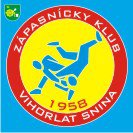 Usporiadateľ       	  Zápasnícky klub VIHORLAT  SNINA Turnaj podporili: MESTO SNINA , CVČ SNINA,OBEC BELA/CIROCHOU,ZŠ POH SNINADátum	14-15.11.2015 Miesto	Športová hala SNINARiaditeľ súťažeIng.Jaroslav Zaremba predseda ZKOrganizačný pracovníci	Mgr .Erik Cap tel.0915953482Hlavný rozhodca  Radnoty JozefKategórie                 	Prípravka – pretekári ročníky 2004-2005: 40, kgŽiaci – ročník 2001-2003 35,38,44,54 Kadeti  – pretekári ročníky 1998-1999, ročník 2000 s lekárskym potvrdením a súhlasom rodičov v zmysle predpísaného tlačiva ŠTK:,42, 46, 50, 54, 58, 63, 69, 76, 85, 100, Časový program    	Sobota14.11. 201517:00 – 17:30 - prezentácia pretekárov;17:30 – 18:00 - lekárska prehliadka, overovanie hmotnosti;19:30 - porada rozhodcov a vedúcich družstiev, rozpis tabuliek;Nedeľa 15.11.2015Od 10:00 - slávnostné otvorenie turnaja, vylučovacie stretnutia a finálové boje, vyhlásenie                         výsledkov.Predpis   UWW /FILA/ platné od 1. 1. 2015 vrátane doplnkov (s rozdielom, že sa zápasí o 3. a o 5. miesto). Pri počte do 5 zápasníkov sa zápasí Nordic systémom.. Prihlášky               	Žiadame nahlásiť predpokladaný počet pretekárov s prípadnou objednávkou nocľahov najneskôr 30.10.2015 na e-mailovú adresu:erikcap76  gmail.com, alebo telefonicky na vyššie uvedené telefónne číslo.  Pozvané družstváSlovensko, Maďarsko, Česko, Poľsko ,Ukrajina ,Bulharsko ,Bielorusko, Litva,Macedónsko, Turecko	Hodnotenie	Prví traja pretekári obdržia diplom a medailu, víťazi pohár. Prvé tri družstvá obdržia pohár.                                                            Ing.Jaroslav Zaremba                                                       Predseda klubu ZK VIHORLAT